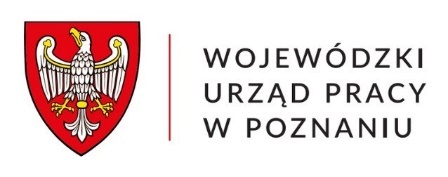 						Załącznik nr 5………………………………………….
Nazwa i adres Wykonawcy

Nr sprawy: WUPX/2/9040-1/9/2022ZAMAWIAJĄCY Województwo Wielkopolskie –Wojewódzki Urząd Pracy w Poznaniuul. Szyperska 1461-754 PoznańFORMULARZ OFERTOWY	Odpowiadając na zapytanie ofertowe na usługę obejmującą organizację 
i przeprowadzenie jednodniowego szkolenia zamkniętego pt. „Międzykulturowość w poradnictwie zawodowym”, dla doradców zawodowych zajmujących się obsługą projektu „Pomoc dla Ukrainy – doradztwo dla uchodźców i migrantów” wraz z usługą cateringową i wynajmem sali, składam/y ofertę następującej treści:Oferuję/emy wykonanie przedmiotu zamówienia zgodnie z Opisem Przedmiotu Zamówienia.Oferuję/emy wykonanie usługi będącej przedmiotem zamówienia na kwotę                       w wysokości:CAŁKOWITY KOSZT SZKOLENIA Wartość netto- ……………….Słownie………………………………………………..Podatek VAT…………………………………………………………………………….Wartość brutto- ………………Słownie………………………………………………..W tym:Cena za 1 Uczestnika netto……………….Słownie …………………………………Cena za 1 Uczestnika brutto………………Słownie …………………………………Propozycja miejsca realizacji usługi:………………………………………………………………………………………….Przyjmuję/emy do realizacji postawione przez Zamawiającego w zapytaniu ofertowym warunki.Oświadczam/y, że zaoferowana cena uwzględnia wszystkie koszty związane                    z wykonaniem usługi.Oświadczam/y, że wykonam/y przedmiot zamówienia w terminie.Uważam/y się za związanego/ych niniejszą ofertą przez okres 30 dni, który rozpoczyna się wraz  z upływem terminu składania ofert.Zobowiązuję/emy się w przypadku wybrania mojej/naszej oferty do zawarcia umowy na warunkach określonych w zapytaniu ofertowym i w istotnych dla stron postanowieniach umowy, w miejscu i terminie wyznaczonym przez Zamawiającego.Załącznikami do niniejszej oferty są następujące dokumenty:Oświadczenie o spełnianiu warunków …………………………………………………..…………………………………………………..…………………………………………						         (pieczęć i podpis Wykonawcy)Miejscowość …......................................... dnia …........................................ roku.